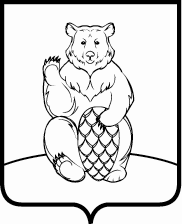 СОВЕТ ДЕПУТАТОВПОСЕЛЕНИЯ МИХАЙЛОВО-ЯРЦЕВСКОЕ В ГОРОДЕ МОСКВЕ  Р Е Ш Е Н И Е 20 октября 2016г. 						     		                   №6/15С целью приведения в соответствие с действующим законодательством «Положения о комиссии по жилищным вопросам администрации поселения Михайлово-Ярцевское», руководствуясь Федеральным законом №131-ФЗ от 06.10.2003г. «Об общих принципах организации местного самоуправления в Российской Федерации», Законом города Москвы от 06.11.2002г. №56 «Об организации местного самоуправления в городе Москве», Уставом поселения Михайлово-Ярцевское,Совет депутатов поселения Михайлово-Ярцевское РЕШИЛ:1. Внести в решение Совета депутатов поселения Михайлово-Ярцевское от 15.01.2015г. №4/1 «Об утверждении Положения о комиссии по жилищным вопросам администрации поселения Михайлово-Ярцевское» (далее – «Положение») следующие изменения: 1.1. в пункте 2.2.1 Положения – аббревиатуру «п.1» - исключить;1.2. пункт 2.2.3 Положения принять в следующей редакции: «2.2.3. Рассмотрение и принятие решений по вопросам отнесения жилых помещений к специализированному жилищному фонду и предоставления таких помещений гражданам.»;1.3. пункт 3.1 Положения принять в следующей редакции:«3.1. Комиссия состоит из председателя Комиссии, заместителя председателя, секретаря и членов Комиссии.».2. Опубликовать настоящее решение в бюллетене «Московский муниципальный вестник» и разместить на официальном сайте администрации поселения Михайлово-Ярцевское в информационно-телекоммуникационной сети «Интернет».3. Контроль за исполнением настоящего решения возложить на Главу поселения Г.К. Загорского. Глава поселения  		                                                         Г.К. ЗагорскийО внесении изменений в решение Совета депутатов поселения Михайлово-Ярцевское от 15.01.2015г. №4/1 «Об утверждении Положения о комиссии по жилищным вопросам администрации поселения Михайлово-Ярцевское»